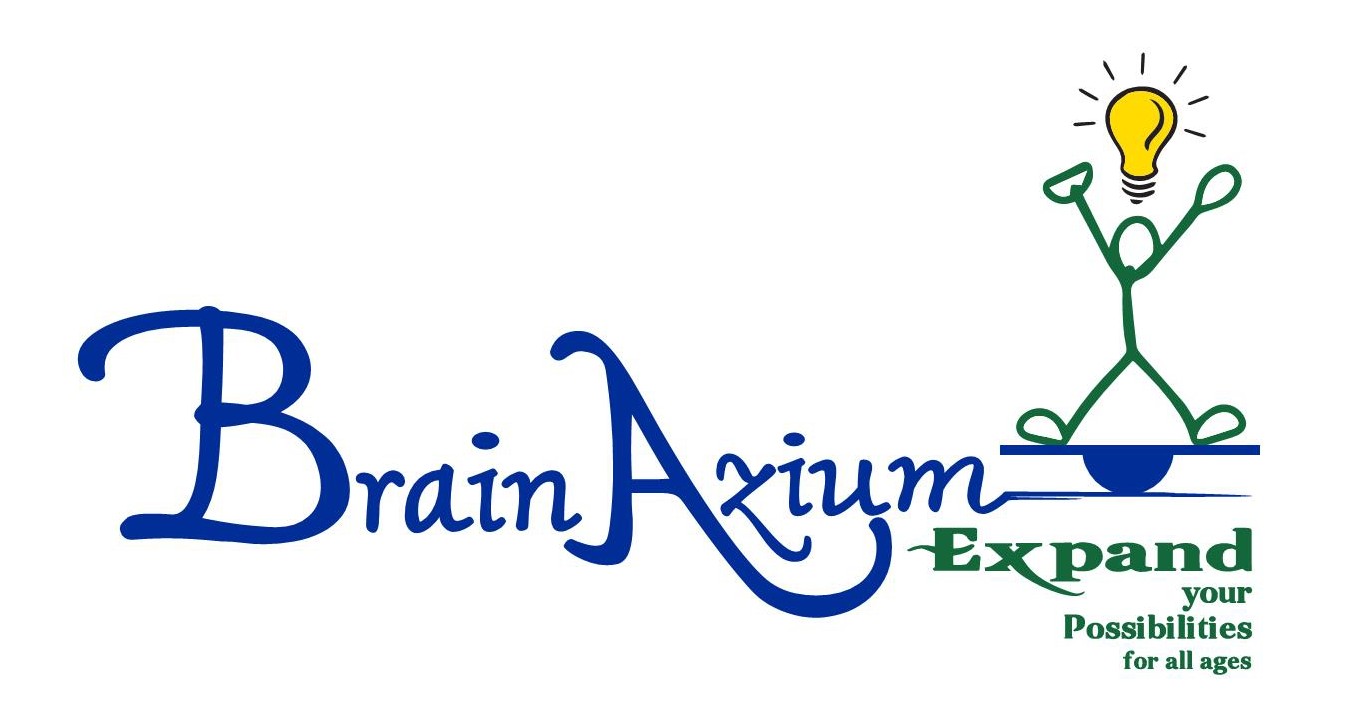 Child’s name: ______________________________________ Height/Weight ______________________Age: _______________________ Date of Birth: _____________________ Male_____ Female _________Father’s name: _______________________________________ Date of Birth______________________Mother’s name: ______________________________________ Date of Birth______________________Address: _____________________________________________________________________________City/Postal Code: 								________		  Home phone: 				Cell:				 Cell ______________________Father's email: 						_______________________________________ Mother's email: 											Father's Occupation: 					______________				Mother's Occupation: 					______________				Living Situation: ______________________________________________________________________School Name: __________________________________________ Public/Private___________________Teacher Name: _________________________________________ Grade: ________________________ Siblings Name & Ages/Grades: 					________				 Pet's & Names: 							___________________________	 What is the primary language spoken at home and by your child? 	_______			Primary Care Physician’s name: 	Contact Number: ____________What are your child's interests? ___________________________________________________________What are your child's activities at home and after school (sports, music, acting)? __________________________________________________________________________________________________________________________________________________________________________Does your family play board games and if so what are your child's favorite? ____________________________________________________________________________________________________________	Developmental HistoryComplicated Conception: ________________________________________________________________Complicated Pregnancy: _________________________________________________________________Complicated Delivery (Prematurity, C-section or stressful): __________________________________________________________________________________________________________________________Child’s weeks of development, weight & length at birth: ____________________________________________________________________________________________________________________________Did the child require oxygen, feeding tubes or hospitalization:___________________________________Was the child breast of bottle fed & how long? ______________________________________________Explain any other difficulties or special care: _________________________________________________Adopted? If so, describe the circumstances surrounding adoption, including the age at time of adoption. Is child aware of the adoption? _______________________________________________________________________________________________________________________________Medical History & Present State of Functioning Diagnoses or surgeries since birth _______________________________________________________________________________________________________________________________________________________________Current concerns Age/Development: ___________________________________________________________________________________________________________________________________________Other Illnesses/conditions:  __________________________________________________________________________________________________________________________________________________Sleep patterns: _____________________________________________________________________________________________________________________________________________________________Behavior/Sensory ConcernsParticipated in previous listening? (If yes, please detail program, duration & results)_______________________________________________________________________________________________________Does your child participate in age appropriate movement activities (jumping jacks, bike riding, skipping, & swimming)? __________________________________________________________________________________________________________________________________________________________________________ Fill in whether your child is a seeker, avoider or typical in reference to the stimulusFill in the applicable skill level (Independent (I) or Needs Help (NH)) and any explanation for each skill:What are your top 4 goals?________________________________________________________________________________________________________________________________________________________________________________________________________________________________________________________________________________________________________________________What are your child’s top 4 goals?________________________________________________________________________________________________________________________________________________________________________________________________________________________________________________________________________________________________________________________Last: Last: Date:Date:Date:Results/ExplanationPhysicalPhysicalHearing CheckHearing CheckVision CheckVision CheckSpecialistyesyesnoHow Often and WhyHow Often and WhyOTPTSLPBehavior TherapyAre any of the following pertinent to your child? yesnoPlease explainFood or other AllergiesGastrointestinal ProblemsFoods, Dyes or Preservative Sensitivities High Fevers, frequent Colds, Flu or StrepBronchitis or PneumoniaMeningitisSeizuresEar Infections and orEar Tube PlacementBipolar diagnosis or family historyVision problems/concernsTaking any Medications. Vitamins or supplementsSchool & AccommodationsyesnoPlease explainEarly Intervention is SchoolGifted ProgramIn need of Support at SchoolIdentified Learning Delaysor Family History OfIn Resource/Special Ed504 Accommodation PlanIEP Your ConcernsTeacher’s Concerns Sensory SATTouchKnows when hands/face is dirtyNotes on teeth, hair, face, nailsNotes on clothing/tags/shoesSpinning & swingingJumping/body slammingCan tell when body is talking to him/her (hungry, head hurts..)Sudden/loud soundsPersonal space of self/othersTries new thingsMotion sicknessDevelopmentalyesnoPlease explainMet milestones on timeCrawled & at what ageAge first walkedToe walker & for how longIn control over bladder, what age?Bedwetting?In control over bowels & at what ageSpeech concernsCommunicates wants/needsHand preferenceHas age appropriate hand writingHas age appropriate scissor skillsCatches/throws ballKicks a moving ballRecalls/follows basic rulesRecalls/follows morning/nighttime routines with 1-2 remindersCan follow verbal directions:1-2 steps2-4 steps4-6 stepsKnows right/leftFront/backInside/outsideOn top/belowBehavioryesnoPlease explainDemeanor as an infantDemeanor as a toddlerBehavior concernsHas good self-confidenceHas good self-imageAttention/concentration concernsSocializing ConcernsAge appropriate play skillsTransition well from one environment/activity frequent, significant tantrumsTalks over othersCan wait to have needs/wants metKeeps bedroom/play space age appropriately clean Exhibits atypical behaviorsChews on clothing or other non-edible itemsStrengthsWeaknessesSelf-Care SkillsINHToileting/wiping/flushingBathing/showeringWashes/rinses hairBrushes/Combs hairBrushing  teethDressing skillsINHUnderwearShirt/DressPants/SkirtSocksShoes (takes on/off)Tying ShoesButtonsSnapsZips/UnzipsJacket (takes on/off)Dresses in a timely mannerFeeding SkillsINHAny history of feeding issuesUse of cup & what kindUse of  spoonUse of fork & knifeCan carry a plate/bowl of food to & from tableIs your child a picky eaterEats a variety of texturesWipes face/hands when dirtyCan sit through a meal/movieEats a variety of textures